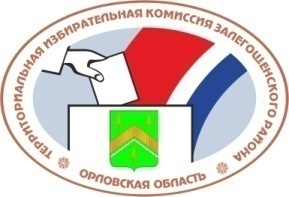 ОРЛОВСКАЯ ОБЛАСТЬТЕРРИТОРИАЛЬНАЯ ИЗБИРАТЕЛЬНАЯ КОМИССИЯЗАЛЕГОЩЕНСКОГО РАЙОНА РЕШЕНИЕп. Залегощь            О  предложении кандидатур для зачисления в резерв составов участковых комиссий1. На основании пункта 9 статьи 26 и пункта 51 статьи 27 Федерального закона «Об основных гарантиях избирательных прав и права на участие в референдуме граждан Российской Федерации» предлагаем следующие кандидатуры для зачисления в резерв составов участковых комиссий  Территориальной избирательной комиссии Залегощенского района (список прилагается).2. Направить настоящее решение  в избирательную комиссию Орловской области.Председатель  ТИК                                             О.В.Назаркина     Секретарь ТИК                                                   Г.П. Емельянова     Список кандидатур, предложенных для зачисления в резерв составов участковых комиссийна основании подпункта «а» пункта 25 порядка формирования резерва составов участковых комиссий, личных заявлений. 10 августа  2018 г.№28/96№ п/пФамилия, имя, отчество
Дата рожденияНаименование субъекта выдвиженияТеплякову Татьяну Владимировну14.01.1962Орловское региональное отделение Общероссийской общественной организации "Российский Красный Крест"Турляк Галину Васильевну02.02.1958Залегощенское местное отделение Орловского регионального отделения Всероссийской политической партии "ЕДИНАЯ РОССИЯ"